Op 24 juni 2022 keurde de Vlaamse Regering een wijziging van besluit goed over de besteding van het persoonlijke-assistentiebudget (PAB). PAB-budgethouders zullen vanaf 1 december 2022 hun budget ruimer kunnen inzetten om meer zorg op hun maat te organiseren. Volgens de wijziging van besluit hebben PAB-budgethouders meer mogelijkheden om hun PAB te besteden bij door het VAPH erkende, vergunde en geregistreerde zorgaanbieders. Huidige bestedingsmogelijkheden PAB bij VAPH-zorgaanbiedersDe huidige bestedingsmogelijkheden PAB bij door het VAPH erkende, vergunde en geregistreerde zorgaanbieders zijn tot nu toe beperkt tot:Maximum 92 dagen dagondersteuning bij VZA, ouderinitiatieven en groenezorginitiatievenMaximum 92 nachten woonondersteuning/verblijf bij VZA, MFC of ouderinitiatievenMaximum 36 mobiele of 51 ambulante begeleidingen bij VZA of MFCBestedingsmogelijkheden PAB vanaf 1 december bij VAPH-zorgaanbiedersDagondersteuning of dagopvangPAB-budgethouders zullen - onder voorbehoud van publicatie in het staatsblad - vanaf 1 december 2022 tot maximaal 155 dagen dagondersteuning kunnen inkopen bij VZA, ouderinitiatieven en groenezorginitiatieven. Daarnaast wordt het ook mogelijk om maximaal 155 dagen schoolaanvullende en -vervangende dagopvang in te kopen bij MFC’s. Er wordt voor 2022 geen pro rata berekening van het maximum toegepast.Dit laatste betekent dat MFC’s twee opties hebben om PAB-budgethouders te ondersteunen gedurende de dag:Binnen de erkende en gesubsidieerde capaciteit van het MFC: de PAB-budgethouder dient het combinatieformulier in bij het VAPH (team Budgetbesteding). De dagopvang die wordt gecombineerd telt mee als een te behalen begeleidingsovereenkomst en registreert het MFC zoals gebruikelijk in GIR. Ook de bijdrageregeling MFC is van toepassing.Het PAB wordt verhoudingsgewijs verminderd.Via volgende link vindt u het combinatieformulier. Meer informatie kan u terugvinden in de richtlijnen PABEen MFC kan deze ondersteuning ook alleen aanbieden aan minderjarigen die op de gebruikelijke wijze zijn toegeleid via de intersectorale toegangspoort.Buiten de erkende en gesubsidieerde capaciteit van het MFC: de PAB-budgethouder betaalt de dagopvang met zijn PAB. Deze ondersteuning mag u niet registreren in GIR. MFC en PAB-budgethouder komen zelf een prijs overeen voor de ondersteuning, te betalen met het PAB, en eventuele eigen bijdrage, die niet kan vergoed worden met het PAB.Hierbij is het belangrijk om te vermelden dat eenzelfde gebruiker binnen eenzelfde MFC de dagopvang niet kan gelijktijdig kan combineren (binnen de erkenning) en inkopen (buiten de erkenning).Woonondersteuning of verblijfHet aantal nachten woonondersteuning of verblijf dat een PAB-budgethouder kan inkopen bij een VZA, MFC of ouderinitiatief wordt verhoogd van 92 naar 155 nachten per kalenderjaar. Ook hier wordt voor 2022 geen pro rata berekening van het maximum toegepast.Indien een gebruiker beschikt over een PAB kan de PAB-budgethouder het verblijf buiten de erkende en gesubsidieerde capaciteit van het MFC inkopen met zijn PAB. Deze ondersteuning mag het MFC niet registreren in GIR. MFC en PAB-budgethouder komen zelf een prijs overeen voor de ondersteuning, te betalen met het PAB, en eventuele eigen bijdrage, die niet kan vergoed worden met het PAB.Mobiele, ambulante of groepsbegeleidingPAB-budgethouders kunnen in totaal maximum 104 begeleidingen inkopen bij een VZA of MFC. Begeleiding is de algemene psychosociale ondersteuning waarbij de hulpverlener zich naar de persoon met een handicap verplaatst (mobiel) of de persoon met een handicap zich naar de hulpverlener verplaatst (ambulant) of die in groep wordt aangeboden (groepsbegeleiding). Het onderscheid in aantal begeleidingen afhankelijk van het type begeleiding valt weg. Net als voor de andere functies wordt voor 2022 geen pro rata berekening van het maximum toegepast.Indien een gebruiker beschikt over een PAB mag hij dit niet combineren met begeleiding door een MFC. Wel kan de PAB-budgethouder de begeleiding buiten de erkende en gesubsidieerde capaciteit van het MFC inkopen met zijn PAB. Deze ondersteuning mag u niet registreren in GIR. MFC en PAB-budgethouder komen zelf een prijs overeen voor de ondersteuning, te betalen met het PAB, en eventuele eigen bijdrage, die niet kan vergoed worden met het PAB.VervoersmogelijkhedenEen PAB-budgethouder zal voortaan ook een overeenkomst kunnen aangaan om via zijn PAB vervoer in te kopen bij een MFC. Voor vervoer van- en naar de dagondersteuning is dit enkel mogelijk voor zover men geen gebruik maakt van de combinatieregeling PAB-MFC. Regelgeving MFC sluit immers uit dat er individuele toewijsbare kosten kunnen aangerekend worden voor vervoer van- en naar de collectieve dagbesteding.James Van CasterenAdministrateur-generaal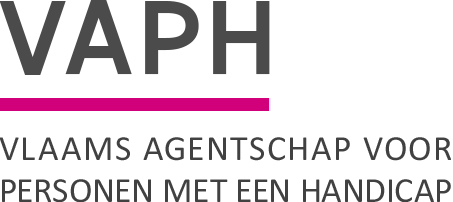 ZenithgebouwKoning Albert II-laan 37
1030 BRUSSELwww.vaph.beINFONOTAZenithgebouwKoning Albert II-laan 37
1030 BRUSSELwww.vaph.beAan: aanbieders van rechtstreeks toegankelijke hulp (RTH-diensten), bijstandsorganisaties, diensten ondersteuningsplan (DOP), groenezorginitiatieven, multidisciplinaire teams (MDT), multifunctionele centra (MFC), observatie-/ diagnose- en behandelingsunits (ODB), organisaties voor vrijetijdszorg, ouderinitiatieven, forensische VAPH-units, vergunde zorgaanbieders (VZA), gebruikersverenigingen met informatieloketZenithgebouwKoning Albert II-laan 37
1030 BRUSSELwww.vaph.be27/10/2022ZenithgebouwKoning Albert II-laan 37
1030 BRUSSELwww.vaph.beINF/22/32ContactpersoonAfdeling Dienstverlening BudgethoudersE-mailbudgetbesteding@vaph.beTelefoonBijlagenUitbreiding bestedingsmogelijkheden PABUitbreiding bestedingsmogelijkheden PAB